STURGEON COUNTY PROGRAMS
                   MEDICATION INFORMATION FORM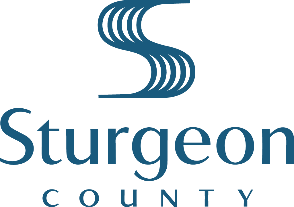 Name of Participant:											Emergency Contact:    Name   		________        Phone Number: ____________________________ Important Notice:
All prescription medication brought with your child to the program including Epi-Pens and Puffers must be documented in this medication information form.Epi-Pens and/or Puffers will be retained by your child and will remain with them (on their body) for the duration of the program.  They should be kept in a handbag or fanny pack.All other prescription medication will be checked in with program staff.  Medications will be kept in a locked box with Program Staff.  Please send medications in single doses in plastic bag labeled with your child’s full name, date of birth and time they will be taking the prescription medication.  If your child takes multiple medications, ensure they are all packaged in single doses, labeled and bagged separately, and labeled as detailed above.Your child will be responsible to self-administer their medications at the appointed time.  They will be advised by staff during the program when it is time to take their medications and will be provided the medication from the locked box.Parents/Guardians please ensure this check list is complete:
	  Medication must be in packaged in single doses with package labeled with your child’s full name, 	   	      date of birth and time medication is to be taken.	  Each dose must be in its own individual labeled bag.	  All prescription medications that will be with my child at the program have been 		   	      	     documented on back of this form.  If you have questions or concerns, please call the office at 780-939-8334.Parent/Guardian Signature			Parent/Guardian Name (Print)		DatePlease complete back of formYour personal information provided will be used to contact you in case of an emergency or to provide appropriate care to your child and is collected under the authority of Section 33 (c ), of the Freedom of Information and Protection of Privacy (FOIP) Act. If you have any questions regarding the collection and use of this information, please contact the Sturgeon County Access and Privacy Coordinator at 9613 – 100 Street, Morinville, Alberta, T8R 1L9, (780) 939.4321 or foip@sturgeoncounty.caParents/GuardiansPlease complete all that will apply to your child during the time that they are in our program.My son/daughter will have the following medication on their person.  Epi-pen                             Other - Please describe: __________________________________        PufferMy son/daughter will bring the following medication packaged and labeled as per instruction on first page of this form.  I understand that medication will be turned in at the registration desk at the conference and that my son/daughter will be responsible to administer their medications at the appropriate time as listed below.  Special Instructions: 											(side effects, storage			requirements, etc.)											Your personal information provided will be used to contact you in case of an emergency or to provide appropriate care to your child and is collected under the authority of Section 33 (c ), of the Freedom of Information and Protection of Privacy (FOIP) Act. If you have any questions regarding the collection and use of this information, please contact the Sturgeon County Access and Privacy Coordinator at 9613 – 100 Street, Morinville, Alberta, T8R 1L9, (780) 939.4321 or foip@sturgeoncounty.caPlease list all program names & number where your child will be attending with medications.Please list all program names & number where your child will be attending with medications.Name of MedicationTime(s) to be administeredSTAFF USEMedications Received (initial)STAFF USEMedicationTaken (initial)